
2023 Grand Rounds - Preventative Genomics: The Path to Universal Sequencing - The Dr. Julius M. and Marjorie R. Kantor Endowed LectureshipObjectives:At the conclusion of this activity, the participant will be able to:1 Explore the current state of genomics research and its potential to improve human health through personalized and preventative medicine.1 Assess whether follow up was appropriate or exaggerated for babies identified with unanticipated monogenic disease risk findings in the BabySeq Project.2 Discuss the arguments for and against population based genetic screening.3 Identify the percentages of healthy adults and infants who carry unanticipated monogenic disease risks or atypical pharmacogenomic variants as observed in the MedSeq and BabySeq projects.4 Explain the difference between indication-based genetic testing and predictive genetic testing.5 Describe the actions taken for both infants and their families in the BabySeq Project based on unanticipated monogenic disease risks.Accreditation: Continuing Medical Education (CME)Children's Mercy Hospital is accredited by the Missouri State Medical Association to provide continuing medical education for physicians.Children's Mercy Hospital designates this Live Activity for a maxiumum of 1.00 AMA PRA Category 1 Credit(s)™. Physicians should claim only the credit commensurate with the extent of their participation in the activity.  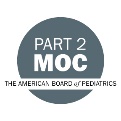 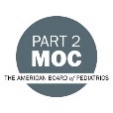 RadiologyThis activity has been approved by ASRT for 1.00 Category A CE credits.  Other Healthcare ProfessionalsOther healthcare professionals who participate in this activity may submit their attendance certificate to their appropriate accrediting organizations or state boards for consideration of credit. Participants are responsible for determining whether this activity meets the requirements for acceptable continuing education.Disclosures:The planners and faculty of this series have disclosed the following financial relationship(s) with ineligible companies/commercial interests:When:  9/21/2023 8:00:00 AM - 9/21/2023 9:00:00 AMActivity ID:  5822Location:  OnlineLocation:  OnlineFaculty:  Faculty:  Event Description:  Click here to join the presentation from your laptop or computer. Local and national leaders present pediatric topics in their area of specialty during this weekly series. This is our annual Dr. Julius M. and Marjorie R. Kantor Endowed LectureshipEvent Description:  Click here to join the presentation from your laptop or computer. Local and national leaders present pediatric topics in their area of specialty during this weekly series. This is our annual Dr. Julius M. and Marjorie R. Kantor Endowed LectureshipName of individualIndividual's role in activityName of Ineligible Company(s) / Nature of Relationship(s)Amy L Hill, MBAOther Planning Committee MemberNothing to disclose - 06/20/2023Julia R Broussard, MDOther Planning Committee MemberNothing to disclose - 05/26/2023Jose Cocjin, MD, PhysicianOther Planning Committee MemberNothing to disclose - 01/11/2023Shayla Sullivant, MDOther Planning Committee MemberNothing to disclose - 07/14/2023Susan B Hathaway, PhDOther Planning Committee MemberNothing to disclose - 12/12/2022Fadi J Al Muhaisen, MBBSCourse DirectorNothing to disclose - 01/11/2023Joy L Solano, MDOther Planning Committee MemberNothing to disclose - 01/10/2023Rochelle Harris, PhD, ABPPOther Planning Committee MemberNothing to disclose - 01/11/2023Krishna Dummula, MD, FAAPOther Planning Committee MemberNothing to disclose - 01/11/2023Meena Sreedhara, PhDOther Planning Committee MemberNothing to disclose - 11/02/2022Brenda Salley, PhDOther Planning Committee MemberRose A. Mettlen , MSWOther Planning Committee MemberNothing to disclose - 08/08/2023Robert C. Green, MD, MPHFacultyPaid consultant-Allelica|Paid consultant-Atria|Paid consultant-Fabric|Paid consultant-Genome Web|Paid consultant-Genomic Life|Paid consultant-Juniper Genomics|Ownership-Genome Medical|Ownership-Nurture Genomics - 07/26/2023